Центр традиционной северной культуры 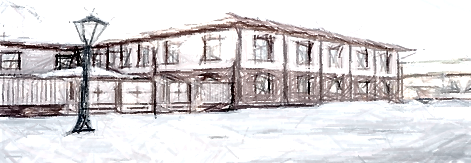 «Архангелогородская сказка»Квест-программа «Тайны Зазеркалья»Уважаемые учителя, классные руководители и воспитатели!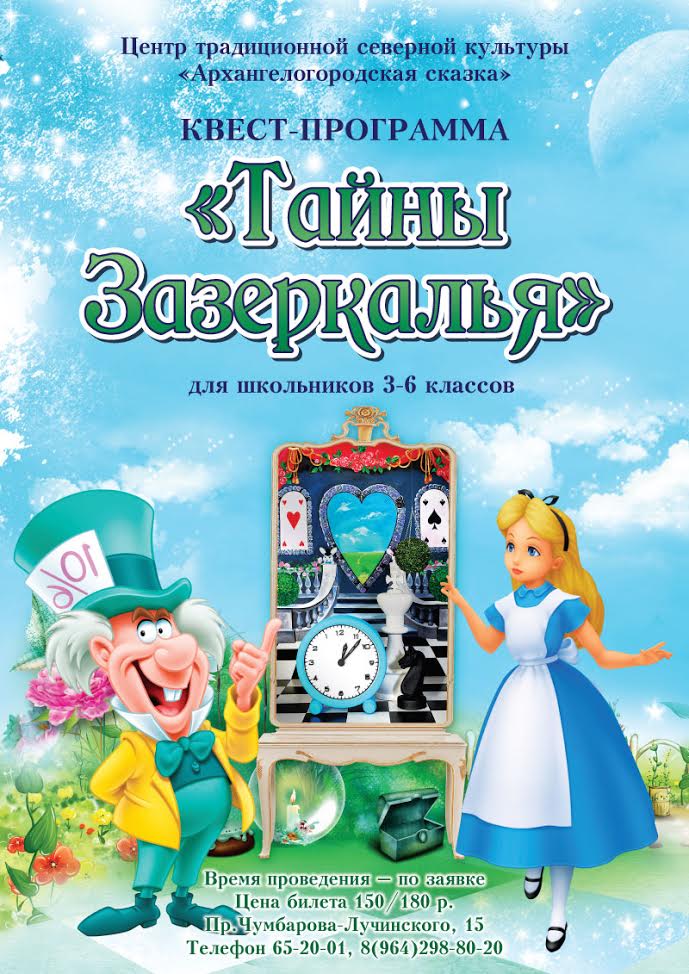 Мы вновь приглашаем школьников 3-6 классов в увлекательное приключение по повести Л. Кэрролла «Алиса в Зазеркалье». Разгадать все тайны Зазеркалья, найти украденные предметы и помочь Шляпнику и Алисе смогут участники квеста. 
	Вы погрузитесь в необычную атмосферу произведений Кэрролла в Центре традиционной северной культуры «Архангелогородская сказка»!Стоимость билета -150/180 рублейЖдем Вас по адресу: пр. Чумбарова–Лучинского, 15Телефон для справок: 65 20 01, 8 (964)298 80 20, ДарьяНаша страница в VK: arhskazka2014